Kleinraumventilator ECA 10-3 VZVerpackungseinheit: 1 StückSortiment: 
Artikelnummer: 080020Hersteller: MAICO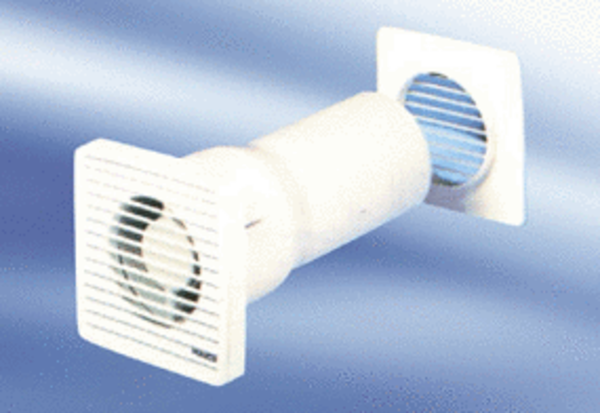 